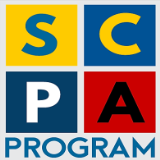 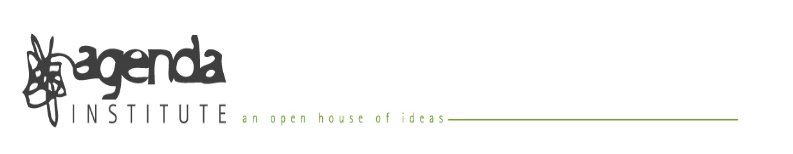 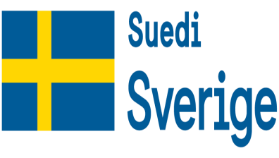 Monitorimi i opinionit publik në qarkun Tiranë dhe qarqet e tjera, mbi rolin e policisë në jetën e përditshme të komunitetitNë kuadrin e projektit “Monitorimi i opinionit publik në qarkun Tiranë (krahsuar me qarqet e tjera) mbi rolin e policisë në jetën e përditshme të komunitetit”, të financuar nga Programi Suedez për Forcimin e Policimit në Komunitet në Shqipëri (SCPA), AGENDA Institute zhvilloi sondazhin e rradhës, në serinë e sondazheve periodike të parashikuara në këtë projekt. Sondazhi u realizua teknikisht nga statisticieni Eduard Zaloshnja, PhD. Metodologjia dhe gjetjet e këtij sondazhi janë përgjegjësi e autorit.Përmes këtij projekti, synohet të monitorohet periodikisht opinioni i komuniteteve (në qarkun Tiranë, krahasuar me qarqet e tjera) në lidhje me punën e policisë në to. Vetë forma e sondazhit (elektronik) krijon mundësinë për kryerjen e tij brenda fare pak ditëve. Në këtë mënyrë, mund t’i jepet policisë një feedback i vazhdueshëm, që mund t’i vlejë për përmirësimin e punës në komunitet.GJETJET KRYESORE TË SONDAZHIT TË TETORITNë tremujorin e tretë të vitit 2019, krahasuar me një tremujor më parë, ka patur një rrritje të ndjeshme statistikisht të opinionit pozitiv të banorëve të qarkut Tiranë (16 vjeç e sipër), për punën e policisë së qarkut të tyre (është ngjitur në nivelin 61%). Ndërkohë, ka patur edhe një ulje të opinionit negativ (ka zbritur në nivelin 29%). Një prirje e ngjashme vërehet në rang republike; ka rritje domethënëse statistikisht të opinionit pozitiv për policitë e qarqeve (krahasuar me një tremujor më parë), duke u ngjitur në nivelin 57%, ndërkohë që opinioni negativ është ulur ndjeshëm (Grafikët 1 dhe 2).Grafiku 1.    Qarku Tiranë: Çfarë vlerësimi keni në përgjithësi për punën e policisë së qarkut tuaj?  Grafiku 2.  Shqipëria: Çfarë vlerësimi keni në përgjithësi për punën e policisë së qarkut tuaj? Rreth 72% e qytetarëve shqiptarë ndihen të sigurt ose shumë të sigurt kur ecin vetëm në lagjen e tyre, pasi është errësuar. Nga një sondazh i IDRA-s, i kryer në maj 2018 me financim të SCPA-së, rezultonte se 75% e qytetarëve e ndienin këtë siguri (Grafiku 3). Pra, kemi një rikthim pothuaj në ato nivele të numrit të qytetarëve që ndihen të sigurt në lagjet e tyre.Grafiku 3. Siguria individuale në rang vendiRreth 62% e banorëve të qarkut Tiranë (16 vjeç e sipër) mendojnë se kriminaliteti është i ulët në zonat ku jetojnë. Ndërkohë, 25% mendojnë se është i lartë. Në pjesën tjetër të vendit, perceptimi për nivelin e kriminalitetit në zonat e banimit është më i lartë se në Tiranë (Grafikët 4 dhe 5).Grafiku 4.       Qarku Tiranë: Në zonën ku jetoni, kriminaliteti është i ulёt, mesatar, apo i lartё?  Grafiku 5. Shqipëria: Në zonën ku jetoni, kriminaliteti është i ulёt, mesatar, apo i lartё?  Banorët e qarkut Tiranë (16 vjeç e sipër) kanë ndjerë një prani më të lartë të policisë në zonat ku jetojnë, krahasuar me një tremujor më parë. Më i theksuar është përmirësimi në rang vendi. (Grafikët 6 dhe 7). Grafiku 6. Qarku Tiranë: A e ndjeni praninë e policisë në zonën ku jetoni?  Grafiku 7. Shqipëria: A e ndjeni praninë e policisë në zonën ku jetoni?  Rreth 60% e banorëve të qarkut Tiranë (16 vjeç e sipër) mendojnë se puna e policisë ndikon në parandalimin e vjedhjeve/grabitjeve/krimeve në zonat ku jetojnë. Ndërkohë, 25% e banorëve të këtij qarku mendojnë se nuk ndikon (një përmirësim i rezultateve, krahsuar me tre muaj më parë). Rezultate të ngjashme vërehen në pjesën tjetër të vendit (Grafikët 8 dhe 9).Grafiku 8. Qarku Tiranë: A mendoni se ndikon puna e policisë në parandalimin e vjedhjeve/grabitjeve/krimeve në zonën ku jetoni?  Grafiku 9. Shqipëria: A mendoni se ndikon puna e policisë në parandalimin e vjedhjeve/grabitjeve/krimeve në zonën ku jetoni?  Rreth 44% e tiranasve mendojnë se policia reagon shpejt ndaj vjedhjeve, grabitjeve e krimeve të tjera në zonat ku jetojnë. Rreth 39% mendojnë të kundërtën. Perceptimi për regimin e policisë është i ngjashëm në qarqet e tjera (Grafikët 10 dhe 11). Grafiku 10.  Qarku Tiranë: A reagon shpejt policia ndaj vjedhjeve/grabitjeve/krimeve të tjera në zonën ku jetoni?  Grafiku 11.  Shqipëria: A reagon shpejt policia ndaj vjedhjeve/grabitjeve/krimeve në zonën ku jetoni?  Rreth 64% e banorëve të qarkut Tiranë (16 vjeç e sipër) mendojnë se puna e policisë ndikon në parandalimin e shkeljeve të kodit rrugor. Rreth29% e banorëve të qarkut Tiranë mendojnë se puna e policisë rrugore nuk ndikon. Rezultate të ngjashme me Tiranën vërehen në pjesën tjetër të vendit (Grafikët 12 dhe 13).Grafiku 12. Qarku Tiranë: A mendoni se ndikon puna e policisë rrugore në parandalimin e shkeljeve të kodit rrugor?  Grafiku 13. Shqipëria: A mendoni se ndikon puna e policisë rrugore në parandalimin e shkeljeve të kodit rrugor?  SHËNIME METODOLOGJIKENë bashkëpunim me SCPA dhe Ministrinë e Brendëshme është hartuar pyetësori tip, i përshtatshëm për anketim elektronik. Është krijuar një faqe e posaçme në internet me motor prodhimi sondazhi elektronik (që aktivizohet periodikisht), ku çdo vizitor unik ka mundësinë ta plotësojë pyetësorin duke klikuar në opsionet e përgjigjeve.Është krijuar një baner i lidhur me një link me faqen e mësipërme, i cili i ekspozohet periodikisht çdo përdoruesi të internetit me banim në Shqipëri (16 vjeç e sipër), përmes reklamave në Facebook, Google Ads, Google Partners, Instagram, etj.Çdo banor i Shqipërisë (16 vjeç e sipër) me akses ndaj kompjutërve, celularëve dhe tabletave ka probabilitet të ekspozohet ndaj këtij sondazhi elektronik.Faqja e anketimit elektronik mbyllet me plotësimin e kampionit prej 1400 të anketuarish, dhe aktivizohet periodikisht, për anketimin e popullsisë së targetuar, në mënyrë që të analizohet trendi i opinionit mbi punën e policisë në komunitet.Në qarkun Tiranë banojnë 693 nga të anketuarit në sondazhin e muajit tetor, ndërsa në qarqet e tjerë banojnë 707.Maksimumi i marzhit të gabimit statistikor në rang vendi është +/-2.9%, ndërsa për qarkun Tiranë është +/-3.3%.Shpërndarja e grup-moshave të kampionit është e ngjashme me atë të popullsisë së Shqipërisë (Grafiku 14).Kampioni u ripeshua para analizimit të tij, në mënyrë që ta përfaqësojë popullsinë shqiptare sa më mirë demografikisht dhe gjeografikisht.Grafiku 14. Shpërndarja e grup-moshave të kampionit